MEMORANDUM	OMB # 1850-0582 v. 27DATE:	July 14, 2020TO:	Robert Sivinski	Office of Information and Regulatory Affairs, Office of Management and BudgetFROM:	Tara Lawley	Chief, Postsecondary Branch, Administrative Data Division, National Center for Education StatisticsTHROUGH:	Carrie Clarady, OMB Liaison, NCESSUBJECT:	Integrated Postsecondary Education Data System (IPEDS) 2020-21 through 2021-22 FAQ, Instruction, and Coronavirus Pandemic Change Request (OMB# 1850-0582 v.27)The Integrated Postsecondary Education Data System (IPEDS) is a web-based data collection system designed to collect basic data from all postsecondary institutions in the United States and the other jurisdictions. IPEDS enables the National Center for Education Statistics (NCES) to report on key dimensions of postsecondary education such as student enrollment, degrees and other awards earned, tuition and fees, average net price, student financial aid, graduation rates, revenues and expenditures, faculty salaries, staff employed, and information on academic libraries. The IPEDS web-based data collection system was implemented in 2000-01 and collects basic data from approximately 6,600 postsecondary institutions in the United States and the other jurisdictions that are eligible to participate in Title IV Federal financial aid programs. All Title IV institutions are required to respond to IPEDS (Section 490 of the Higher Education Amendments of 1992 (HEA, P.L. 102-325)). IPEDS allows other (non-title IV) institutions to participate on a voluntary basis. Approximately 200 institutions elect to respond. IPEDS data are available to the public through the IPEDS website.IPEDS 2019-20 through 2021-22 annual data collection was approved by the Office of Management and Budget (OMB) in July 2019 (OMB# 1850-0582 v.24), with subsequent revisions approved in December 2019 and April 2020 (OMB# 1850-0582 v.25-26).This request is to make changes in IPEDS data collection materials so as to clarify online instructions; to update frequently asked questions and glossary terms; to clarify instructions related to the coronavirus pandemic; and to provide the final versions of the IPEDS New Keyholder Handbook 2020-21 and communications for the 2020-21 collection, including coronavirus pandemic specific communications. This request does not introduce any changes to respondent burden or the cost to the federal government.NCES regularly receives feedback from the IPEDS reporting community on areas that require clarification. Clarification changes will be made to the following IPEDS collections: 12-month Enrollment, Academic Libraries, Admissions, Completions, Fall Enrollment, Finance, Human Resources, Institutional Characteristics, and Student Financial Aid. The most notable changes are updates to the instructions on how to report digital/electronic usage using COUNTER. The instructions update to include COUNTER 5 and remove language for COUNTER 4. These changes have been made to keep up-to-date with current library tracking technology and are not substantive changes to what is being collected. Another notable update is the addition of more clarifying instructions and FAQs for the new elements being collected in the 12-month Enrollment survey component for the first time.  Since these elements have not been collected before, the changes to reporting are not substantive. The changes made are listed in the table on the following pages. Attachment 1 – Changes to Keyholder Handbook (Appendix C)p. 6 – added Distance Education to the description of the E12 enrollment datapp. 9-10 – edited language for brevity and clarityIn order to submit accurate data on time, you must manage all aspects of data submission for your institution, even if others on campus actually complete some components/ assist by extracting the data from information systems. As keyholder, you are responsible for making sure the other offices have all the information and materials they need (blank forms, survey instructions, upload specifications, access to the glossary, etc.). You may also need to arrange for others to have access to the IPEDS Data Collection System, by generating and issuing UserIDs and passwords.The IPEDS Help Desk receives consistently high ratings from keyholders and coordinators for customer service, helpfulness, and knowledge of IPEDS.  They are there to help you get your IPEDS data submitted accurately and on time.  p.11 – updated the graphic to include dates for the 2020-21 Data Collection 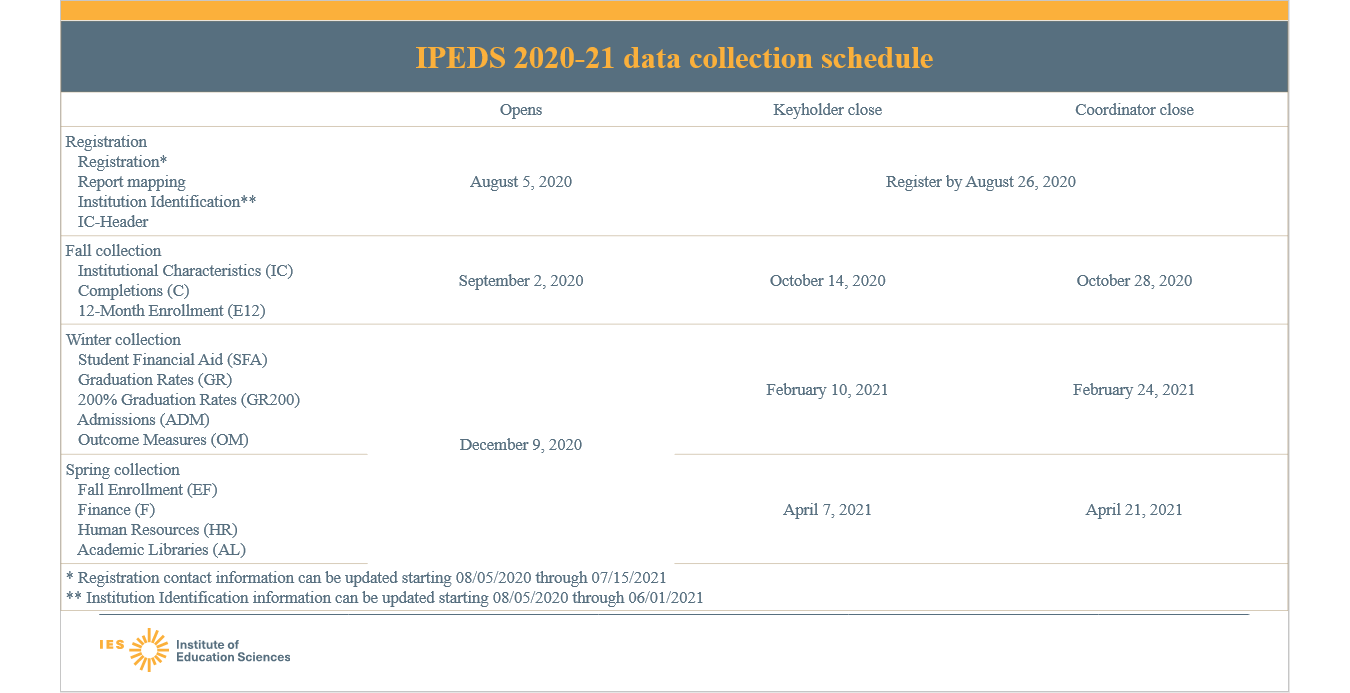 p.11 – Revised dates to be consistent with the current data collection calendar, and added information made necessary by the coronavirus pandemic. Data submitted by your institution last year (that is, during the 2018-19 2019-20 data collection) can be revised as needed through the IPEDS Prior Year Revision System. Components will be open for revision during their regular collection period except Fall components will open on 9/11 9 instead of 9/4 2. For example, revisions to the Completions component submitted last year can be made during the current year Fall collection period, but one week after the Fall collection period opens. The Prior Year Revision system can be found on Report Your Data website.Spring 2020 will also be available to be completed during the Fall 2020 collection period for institutions that were unable to complete in Spring 2020 due to coronavirus pandemic impacts. p. 23 – removed a file upload format to simplify data submissionThere are 3 2 upload formats:Fixed width fileKey value fileXMLOnce you’ve locked your survey, you can print out the data for your records and save a PDF to your computer; use the Print Data/Get PDF link in the Options column by using your browser’s Print functionality.p. 30 – removed outdated languageMESSAGE CENTEREach time you log into the Data Collection System, check the upper-right-hand corner for new messages.  You can re-read messages using the Message Center function under the Tools menu.pp. 32-33 – edited language for brevity and clarityMake sure that other offices understand the data collection system interface, as well as and the data requirements and definitionsRead all of the IPEDS training materials and watch the IPEDS tutorials, and ; share them with others providing dataRead the instructions and FAQs for each survey component; don’t assume you know what is required if you haven’t fully read this informationLook at all the reporting dates for the various surveys before the reporting year even starts; in some cases one survey may collect data on different years depending on the section of the survey (e.g, Fall Enrollment collects data on the most recent fall cohort and some data on the student prior year’s fall cohort you reported on last year)When communicating with other offices, highlight any survey changes to the survey that have been made since the last submissionCreate a positive work environment for those who are part of your IPEDS Team - thank folks them for taking the time to gather the data you need, be available to answer questions and provide your assistance, and respect the timing of other projects your colleagues they may be working on and schedule things accordingly  Remember that these data will show up in a lot of public places – and you want make sure your institution to be is represented honestly correctlyCompare each year's new data current year with as many prior years as possible; this provides a trend and enables you to look at the items in summary form to be sure the data are correct and in line Keep notes on where you pull data from and on what information that is duplicated for state and /federal reporting If you need any help or even have a small question about what you are reporting, call or email the IPEDS Help Desk – preferably early on in the collection cyclep.34 – updated web linksProfessionally produced online tutorials covering IPEDS data submission and data use are available from the IPEDS website (http://nces.ed.gov/ipeds/InsidePages/JoinIn?pageid=37). https://nces.ed.gov/ipeds/join-in/training-and-outreach). These are free, and are available 24 hours a day, so you can use them on your schedule. There are four types of video tutorials available: The survey component web tutorials will assist you in understanding the key concepts and common pitfalls you need to know in order to accurately submit data for the different survey forms. These tutorials can be accessed from the survey screen, through the Training and Outreach menu on the IPEDS website at http://nces.ed.gov/ipeds/InsidePages/JoinIn?pageid=37, the Data Collection System Help menu, and from the log in page of the Data Collection System. The survey component web tutorials are posted by the opening of each data collection period. You will be alerted through a training email. 
Finally data tools and related tutorials explain how to utilize the IPEDS data tools (College Navigator, Data Center, Trend Generator, and College & Career Tables Library), as well as other IPEDS related educational topics, such as the Net Price Calculator and IPEDS Data Release Stages, for example.p. 35 – edited language for brevity and clarityIPEDS workshops are held in various locations across the country and there is no charge to attend any of these workshops. Attendance preference is given to keyholders. Two workshops of particular interest to keyholders and others who report IPEDS data are the New Keyholder Training and the Best Practices for Reporting and Using IPEDS Data workshops:The Best Practices for Reporting and Using IPEDS Data to Improve Office Efficiencies workshop is intermediate level keyholder training that is designed for individuals who lead have led the IPEDS data submission cycle on their campus and have done so for at least one full reporting cycle. Using IPEDS as a focus, participants will: Learn IR best practices and technical efficiencies in data management through Excel (e.g., pivot tables, merging data, custom formulas, and filters); examine multiple options for IPEDS submission (manual entry, .csv file upload, and XML); and learn how to use benchmarking data to address key institutional questions and needs.Other workshops are also available that focus on data use, benchmarking, and IPEDS finance data. Training emails sent to keyholders will alert you to these workshops. You can learn more about these opportunities at http://nces.ed.gov/ipeds/InsidePages/JoinIn?pageid=37 https://nces.ed.gov/ipeds/join-in/training-and-outreach.p.38 – edited language to better reflect current timelinesSoon after the data collection closes, College Navigator is updated, the Preliminary First Look publication is released, and Preliminary (unimputed) data are made publicly available through the Data Center.Approximately 2 6 months after that, the First Look publication is reissued, the close of the collection, Web Tables are released, and Provisional (imputed) data are made publicly available through the Data Center.To view the most recently released Web Tables and related memos, visit the IPEDS survey components page at https://nces.ed.gov/ipeds/use-the-data/survey-components.‘Use the Data’ is the place to go to get IPEDS data.  An extensive user manual is available on the main screen by clicking on ‘Help’. pp. 39-40 – edited language for brevity and clarityPlease note that the The IPEDS Tools Help Desk phone number is on every screen in the data tools.The Data Feedback Report tool on the ‘Use the Data’ page may be used to view printed IPEDS DFRs, create Custom DFRs, and create statistical reports on selected variables.  Users can create and download a Custom DFR using different charts or a different comparison group than used in the printed report; create and download a Statistical Analysis Report showing statistics, tables, and graphs for the selected variables; download an institution’s IPEDS DFRs for several recent years; download the most recent printed IPEDS DFRs for comparison group institutions; download a data file of DFR variables for the focus and comparison group institutions. This tool has an extensive User Manual, so it’s really easy to use. p. 42 – added an acronym to the listList of AcronymsAIR – Association for Institutional Research, develops and conducts IPEDS trainingADM – Admissions survey componentAL – Academic Libraries survey componentC – Completions survey componentCIP – Classification of Instructional ProgramsDCS – Data Collection SystemDFR – Data Feedback ReportE12 – 12-month Enrollment survey componentEF – Fall Enrollment survey componentF – Finance survey componentFAFSA – Free Application for Federal Student AidFSA – Office of Federal Student AidFTE – Full-time equivalentGR – Graduation Rates survey componentGR200 – Graduation Rates 200 survey componentHEA – Higher Education ActHR – Human Resources survey componentIC – Institutional Characteristics survey componentNCES – National Center for Education StatisticsOM – Outcome Measures survey componentOPEid – Office of Postsecondary Education Identification number (for Title IV)PPA – Program Participation Agreement (for Title IV)RTI – RTI International, operates IPEDS Help DeskSFA – Student Financial Aid survey componentSOC – Standard Occupational Classification system (used in IPEDS HR reporting)SRK – Student Right-to-KnowTRP – Technical Review PanelAttachment 2 – Changes to Communications Materials (Appendix B)Global changes: Dates updated – “2019-20” globally replaced with “2020-21” and “2019” replaced with “2020”. p. 3 (Overview) – text added for clarity The Integrated Postsecondary Education Data System (IPEDS) is a series of annual surveys that collect a variety of data from postsecondary institutions in the United States and U.S. territories.Throughout the data collection cycle, IPEDS staff will communicate regularly with institutions to ensure that IPEDS data providers are informed of all reporting responsibilities and survey deadlines. Toward this end, this document provides documentation of the activities and communications that will be implemented during the pre-registration and registration periods, prior to the academic year data collection. Further communications will occur throughout the data collection period and will include thank you notes sent automatically upon completion of registration and the locking of surveys, announcements of collection openings and closings, follow-up messages targeting new keyholders, and reminder prompts, as outlined in this document. In conjunction with the Outreach Plan, these materials outline the strategies and messages to be used for interacting with, and communicating to, CEOs, IPEDS keyholders, coordinators, and other stakeholders. These communications are essential in ensuring that data provided to IPEDS are timely, informed, useful, and as accurate as possible.The Pre-Collection Coordination and Communication Package includes all pre-collection mailings and emailings that RTI will implement, for review and approval by the COR. Exhibit 1 outlines the schedule of our planned coordination and collection communications throughout the collection cycle, and is divided into those communications that fall into the “pre-collection opening” and “post-collection opening” time periods.  Exhibits 2 through 17 include the draft text of (a) the coordination tree email; (b) the chief executive officer (CEO) letters, (c) pre-collection keyholder registration emails, (d) reminder emails to non-registered users, (e) notification to software vendors, and (f) annual update emails to CEOs and coordinators.The Post-Collection Opening Communication Package includes all post-collection opening mailings and emailings that RTI will implement. Exhibit 1 outlines the overall schedule of our planned coordination and collection communications throughout the collection cycle, and was also included in Deliverable 11a.   Exhibits 18 through 54 include the draft text for (a) collection opening announcements, (b) reminder emails and letters to keyholders of non-registered users, (c) reminder emails to keyholders of non-respondent institutions, (d) thank-you emails to CEOS of early-completing institutions, and (e) phone scripts to be used when calling CEOs and keyholders of non-respondent institutions.Due to the coronavirus pandemic, some institutions were unable to complete their data submissions for the Spring 2020 collection period during the previous collection year (2019-20).  For these institutions, NCES provided, on April 14, 2020, the following Guidance for Reporting Spring 2020 IPEDS Data:For institutions that are unable to provide complete and accurate Spring 2020 data during the regular collection period, an additional reporting opportunity will be made available during the Fall of 2020. Using the Prior Year Revision System, institutions will be able to provide any missing Spring 2020 data.The purpose of the coronavirus pandemic supplements to the Post-Collection Opening Communication Package includes all emailings and phone calls that RTI will implement to prompt the institutions needing to submit Spring 2020 data during the Fall 2020 data collection period. Exhibit 1 outlines the schedule of our planned communications. Exhibits 55 through 58 include the draft text for reminder emails and the phone script to be used when calling CEOs and keyholders of non-respondent institutions.pp. 5-7 – Dates updated in data collection schedule to reflect 2021 timeline.  Page 7 also includes the addition of a timeline for the coronavirus pandemic supplement.p. 10 (Exhibit 4 – Registration Letter to New Keyholders), p. 13 (Exhibit 6 – Registration Email to Keyholders), p. 18 (Exhibit 8 – Registration Email to Multi-Keyholders), pp. 22 & 24 (Exhibit 10 – Registration Email to Coordinators),  p. 28 (Exhibit 13 – New Keyholder Welcome Package/Email), & p. 34 (Exhibit 16 – Registration +3 Weeks Reminder Letter to CEOs) – text addedPlease note IMPORTANT NOTE: There are some significant changes to the survey forms for Institutional Characteristics (IC), Completions (C), 12-Month Enrollment (E12), and Finance survey form,(F), and some minor changes to Academic Libraries (AL) as well as some changes to the glossary and some clarifications to instructions and FAQs. Please review these changes at [insert URL] https://surveys.nces.ed.gov/ipeds/ViewIPEDSChangesToTheCurrentYear.aspx before completing the survey components. Please also review the survey materials at https://surveys.nces.ed.gov/ipeds/VisIndex.aspx to view these changes.p. 15 (Exhibit 6 – Registration Email to Keyholders), p. 19 (Exhibit 8 – Registration Email to Multi-Keyholders), and p. 24 24 (Exhibit 10 – Registration Email to Coordinators) – Text changed to update information about previously collected dataThe 2018-19 IPEDS data collection was very successful and the data  Data submitted by the institutions during the 2019-20 IPEDS Fall, Winter, and Spring collections are currently available, or will soon be available, through the IPEDS Use the Data tools (at the Collection level).  Due to the impact of the coronavirus pandemic, the data for some institutions are not yet available, as they will be reporting Spring 2020 data during the Fall 2020 collection period.  Additionally, we continue to update the College Navigator website with new data as they become available. These tools can be accessed from the IPEDS homepage at: http://nces.ed.gov/ipeds.p. 21 (Exhibit 10 – Registration Email to Coordinators) – text changed to update information about previously collected data. At this time, most of the data from the Spring 2019-20 IPEDS web-based data collection are currently available through the IPEDS Data Tools (at the Collection level) and we are continuing to update the College Navigator website as well.  However, due to the impact of the coronavirus pandemic, the data for some institutions are not yet available.At the bottom of this email is a copy of what is being sent to the keyholders who were registered last year. Please take time to read it because it contains additional information that is NOT in your email. As you can see, we continue to emphasize compliance with the Title IV requirements. The Office of Federal Student Aid is taking noncompliance very seriously; they are in the process of sending warning letters to some institutions and fine notices to others that did not fully comply for the 2018-19 collection year. However, institutions impacted by the coronavirus pandemic will have the opportunity to report Spring 2020 data during the Fall 2020 collection period. p. 27 (Exhibit 12 – Vendor Notification of Survey Materials Updates) – Updated the descriptions of some resourcesAlso, under the “Links to Tools” tab About the Data Collection” heading in the Data Provider Center is a tutorial on using “Using the Data Collection System,” which includes information on how uploaded data are processed by the system.**Note: You are receiving this email because you registered your email address on the IPEDS "Resources for Software Providers" page, at: http://nces.ed.gov/ipeds/news_room/ana_softwareprovpage.asphttps://nces.ed.gov/ipeds/report-your-data/resource-software-providersp. 37 (Exhibit 18 – Fall Opening Announcement Email), p.39 (Exhibit 19 – One Last Chance Reminder Email to CEOs), p. 52 (Exhibit 28 – Fall Close -1 Week Reminder Email to Keyholder for “No Data Entered” or “All Required Surveys are Not Locked”), p. 55 (Exhibit 30 – Winter Registration Close -4 Weeks Reminder Letter to CEOs), p. 66 (Exhibit 38 – Winter Close -1 Week Reminder Email to Keyholder for “No Data Entered” or “All Required Surveys are Not Locked”), p. 81 (Spring Close -1 Week Reminder Email to Keyholder for “No Data Entered” or “All Required Surveys are Not Locked”) – Updated amount of fine applicable for each violation$57,317 $58,328 pp. 46 & 48 (Exhibit 25 – Fall Keyholder/CEO Call Script for No Data Entered), pp. 61-62 (Exhibit 35 – Winter Keyholder/CEO Call Script for No Data Entered), and pp. 75-76 (Exhibit 46 – Spring Keyholder/CEO Call Script for No Data Entered) – removed first names of staff to make contact information more generalCONTACT Amy, Kacee or Jamie Project Staff.p. 84 – letter deletedExhibit 55. Reporting Options for Spring 2020 survey components Subject: Reporting Options for Spring 2020 survey componentsApril 2020The impacts of the COVID-19 pandemic are being felt throughout the higher education community, and NCES recognizes that the normal operations necessary for reporting congressionally-mandated Spring 2020 IPEDS data have been disrupted. While much is still uncertain about when institutions can re-gain access to their offices and/or their data, NCES is providing the following guidance related to the reporting of Spring 2020 IPEDS data:1)	The Spring 2020 data collection will close, as previously announced, on April 22, 2020 (for Keyholders) or May 6, 2020 (for Coordinators).  Institutions are strongly urged to report as much data as possible under the circumstances, in situations where complete and accurate data are available and accessible without the need to violate any state-imposed stay-at-home requirements.2)	Institutions that can NOT provide the data by the time of the deadlines noted above, but anticipate that they CAN provide data within the next few weeks, should contact the IPEDS Help Desk to make provisions for submitting the data in the near term.3)	For institutions that are unable to provide complete and accurate Spring 2020 data in the near term, an additional reporting opportunity will be made available during the Fall of 2020.  Using the Prior Year Revision System, institutions will be able to provide any missing Spring 2020 data beginning September 16, 2020 and continuing through a later date that will be determined as “normal” institutional operations are restored.  situations where institutions provide complete and accurate Spring 2020 data under any of the 3 scenarios outlined above, they will remain in compliance with Federal Student Aid (FSA) reporting requirements. As the situation evolves, additional information will be provided by NCES.  Institutions should contact their coordinating agencies, accrediting agencies, and/or other oversight agencies in the event that there are questions about how those bodies may be adjusting their reporting deadlines.Sincerely,Tara B. LawleyBranch ChiefAdministrative Data DivisionProgram DirectorIntegrated Postsecondary Education Data SystemNational Center for Education Statisticspp. 84-88 – New communication materials added:Exhibit 55. Reminder to institutions to provide late Spring 2020 data via the PYR system (to be sent to Keyholders: CC: Coordinators)Subject: IPEDS Spring 2020 Late Data Submission Due by October 14, 2020 - <UnitID>September 9, 2020Dear IPEDS Keyholder:As explained in the This Week in IPEDS sent on April 14, 2020 (https://nces.ed.gov/ipeds/this-week-in-ipeds?date=2020-April-14&twid=260), IPEDS-reporting institutions that were unable to report (or finish reporting) Spring 2020 data, due to coronavirus pandemic disruptions, are being provided the opportunity to report the missing data during the Fall 2020 collection period, by using the Prior Year Revision (PYR) System.Your institution is required to submit Spring 2020 IPEDS data.  To report the data, log into the PYR (https://surveys.nces.ed.gov/IPEDS_py/) using your current 2020-21 UserID and password.  Note that you must first register in the current collection system, if you have not already done so.The late spring data must be entered, edited, and locked by the end of the Fall 2020 data collection. Use the "Am I Done" feature to ensure that you have completed all required surveys. The Fall PYR collection period runs September 9, 2020 – October 14, 2020.  All Spring 2020 survey components must be locked by midnight (pacific time) on October 14, 2020, in order to be considered a response.  Failure to lock all required Spring 2020 survey components by October 14, 2020 will result in the institution being considered non-compliant for the 2019-20 collection year.The importance of your institution's compliance with the IPEDS reporting responsibility cannot be overstated. As you know, responses to the IPEDS surveys are mandated for those institutions that participate or expect to participate in Title IV federal financial aid programs under Section 487(a)(17) of the Higher Education Act of 1965, as amended, (HEA), 20 U.S.C. §1094(a)(17) and the Department of Education's (Department) regulations at 34 C.F.R. §668.14(b)(19). As a condition of continued participation in the federal student aid programs, all institutions must complete, in a timely manner and to the satisfaction of the Secretary, all surveys conducted as a part of the Integrated Postsecondary Education Data System. According to the Office of Federal Student Aid (FSA), an institution's failure to complete and submit these surveys is a serious violation of its obligations under the HEA and the regulations, and appropriate action, including warnings, fines, and possible loss of eligibility for Title IV federal student financial aid programs, will be taken by that office.If you have questions concerning accessing the system, or entering, editing, or locking your data, please contact the Help Desk at 1-877-225-2568, or ipedshelp@rti.org.Please do not disregard this email! If you believe that you have received this message in error, please contact the Help Desk. Best regards,Tara LawleyProgram DirectorIntegrated Postsecondary Education Data SystemNational Center for Education StatisticsExhibit 56.  Close -3 Weeks Reminder Email (sent to Keyholders; CC: Coordinators)Subject: Three Weeks Remaining to Provide Spring 2020 Late Data - <UnitID>September 23, 2020Dear IPEDS Keyholder:As explained in the This Week in IPEDS sent on April 14, 2020 (https://nces.ed.gov/ipeds/this-week-in-ipeds?date=2020-April-14&twid=260), IPEDS-reporting institutions that were unable to report (or finish reporting) Spring 2020 data, due to coronavirus pandemic disruptions, are being provided the opportunity to report the missing data during the Fall 2020 collection period, by using the Prior Year Revision (PYR) System.As of today, September 23, 2020, your institution has not yet locked the required Spring 2020 survey components in the PYR system.  To report the data, log into the PYR (https://surveys.nces.ed.gov/IPEDS_py/) using your current 2020-21 UserID and password.  Note that you must first register in the current collection system, if you have not already done so.The late spring data must be entered, edited, and locked by the end of the Fall data collection. Use the "Am I Done" feature to ensure that you have completed all required surveys. The Fall PYR collection period runs September 9, 2020 – October 14, 2020.  All Spring 2020 survey components must be locked by midnight (pacific time) on October 14, 2020, in order to be considered a response.  Failure to lock all required Spring 2020 survey components by October 14, 2020 will result in the institution being considered non-compliant for the 2019-20 collection year.The importance of your institution's compliance with the IPEDS reporting responsibility cannot be overstated. As you know, responses to the IPEDS surveys are mandated for those institutions that participate or expect to participate in Title IV federal financial aid programs under Section 487(a)(17) of the Higher Education Act of 1965, as amended, (HEA), 20 U.S.C. §1094(a)(17) and the Department of Education's (Department) regulations at 34 C.F.R. §668.14(b)(19). As a condition of continued participation in the federal student aid programs, all institutions must complete, in a timely manner and to the satisfaction of the Secretary, all surveys conducted as a part of the Integrated Postsecondary Education Data System. According to the Office of Federal Student Aid (FSA), an institution's failure to complete and submit these surveys is a serious violation of its obligations under the HEA and the regulations, and appropriate action, including warnings, fines, and possible loss of eligibility for Title IV federal student financial aid programs, will be taken by that office.If you have questions concerning accessing the system, or entering, editing, or locking your data, please contact the Help Desk at 1-877-225-2568, or ipedshelp@rti.org.Please do not disregard this email! If you believe that you have received this message in error, please contact the Help Desk.  At this time, the help desk is beginning to call the Keyholders and Chief Executives to remind them of the deadline.Best regards,Tara LawleyProgram DirectorIntegrated Postsecondary Education Data SystemNational Center for Education StatisticsExhibit 57.  Close -1 Week Reminder Email (sent to Keyholders; CC: Coordinators)Subject: One Week Remaining to Provide Spring 2020 Late Data - <UnitID>October 7, 2020Dear IPEDS Keyholder:As of today, October 7, 2020, your institution has not yet locked the required Spring 2020 survey components in the PYR system.  As explained in the This Week in IPEDS sent on April 14, 2020 (https://nces.ed.gov/ipeds/this-week-in-ipeds?date=2020-April-14&twid=260), IPEDS-reporting institutions that were unable to report (or finish reporting) Spring 2020 data, due to coronavirus pandemic disruptions, are being provided the opportunity to report the missing data during the Fall 2020 collection period, by using the Prior Year Revision (PYR) System.To report the data, log into the PYR (https://surveys.nces.ed.gov/IPEDS_py/) using your current 2020-21 UserID and password.  Note that you must first register in the current collection system, if you have not already done so.The late spring data must be entered, edited, and locked by the end of the Fall data collection. Use the "Am I Done" feature to ensure that you have completed all required surveys. The Fall PYR collection period is September 9, 2020 – October 14, 2020.  All Spring 2020 survey components must be locked by midnight (pacific time) on October 14, 2020, in order to be considered a response.  Failure to lock all required Spring 2020 survey components by October 14, 2020 will result in the institution being considered non-compliant for the 2019-20 collection year.The importance of your institution's compliance with the IPEDS reporting responsibility cannot be overstated. As you know, responses to the IPEDS surveys are mandated for those institutions that participate or expect to participate in Title IV federal financial aid programs under Section 487(a)(17) of the Higher Education Act of 1965, as amended, (HEA), 20 U.S.C. §1094(a)(17) and the Department of Education's (Department) regulations at 34 C.F.R. §668.14(b)(19). As a condition of continued participation in the federal student aid programs, all institutions must complete, in a timely manner and to the satisfaction of the Secretary, all surveys conducted as a part of the Integrated Postsecondary Education Data System. According to the Office of Federal Student Aid (FSA), an institution's failure to complete and submit these surveys is a serious violation of its obligations under the HEA and the regulations, and appropriate action, including warnings, fines, and possible loss of eligibility for Title IV federal student financial aid programs, will be taken by that office.If you have questions concerning accessing the system, or entering, editing, or locking your data, please contact the Help Desk at 1-877-225-2568, or ipedshelp@rti.org.Please do not disregard this email! If you believe that you have received this message in error, please contact the Help Desk.  At this time, the help desk is beginning to call the Keyholders and Chief Executives to remind them of the deadline.Best regards,Tara LawleyProgram DirectorIntegrated Postsecondary Education Data SystemNational Center for Education StatisticsExhibit 58.  Close -1 Week Reminder Phone Call Script (Keyholders/CEOs)Keyholder/CEO Calls to RegisteredTitle IV Institutions with Spring 2020 Surveys incompleteFall 2020 Collection PeriodGuidelines and ScriptIn an effort to get the remaining Title IV schools to enter their late Spring 2020 IPEDS data, beginning October 7, 2020, we will be making calls to those schools that have not completed their required surveys (via the Prior Year Revision (PYR) System). These are institutions that were impacted by the coronavirus pandemic and did not report the Spring 2020 during the regular Spring 2020 collection period. Each of you will be getting a list of schools assigned to you in the Help Desk Application (HDA).The goal of these calls is to remind the institution to complete data entry in the PYR as soon as possible and no later than October 14, 2020.ALL calls must be thoroughly documented in the call log in the HDA.Guidelines to follow for contacting keyholder and/or CEOs:Check Status of the school in the Prior Year Revision System (PYR) to determine if the school is still showing up having incomplete data for ONE OR MORE of the Enrollment, Human Resources, Finance, and/or Academic Libraries surveys.CHECK HDA COMMENTS THOROUGHLY to see if there is any reason for the school not making progress. If a valid reason is given, you do not need to call them (e.g. we are determining if they are still Title-IV eligible). However, enter a comment explaining that you reviewed the comments and explaining WHY you are not calling.When you call the school, you will ask to speak FIRST with the keyholder (KH). If the keyholder is no longer employed there, or is unavailable, then you will ask to speak with the CEO.The Keyholder name and phone number can be located in the HDA (contacts screen) or in the collection system (DCS) in the “user” screen,The CEO name and phone number are located in the DCS in the “Institution Identification” screen.Be sure to introduce yourself as being from the IPEDS helpdesk and state that you are following up regarding data entry for the IPEDS Spring 2020 data collection. An example script is shown below.The keyholder or CEO may give you a reason why they do not think they need to participate in IPEDS. There should, however, be VERY few acceptable reasons. If they try to give you such a reason, please keep good notes and CONTACT Project Staff.Although you will only be calling schools with Keyholders, you should note that there are also users called “coordinators” and they have a later deadline of October 28th. If someone tells you that their deadline is October 28th, seek help from a colleague to determine if the user is actually a coordinator.Keyholder UserIDs start with “P” or “88G.” Any other IDs (starting with a 2-digit number) are “coordinator” users.Example script for contacting Keyholders and CEOs:First, try to contact the Keyholder:Hello, my name is ________, calling on behalf of the U.S. Department of Education concerning the IPEDS Spring 2020 Data Collection. May I speak with Dr./Mr./Ms. (Keyholder NAME)?IF keyholder IS UNAVAILABLE:May I leave a message for Dr./Mr./Ms. (NAME), or can you suggest a time at which I should call back? (Or if you have already made 2-3 call attempts:) Is there someone else I can talk to about the IPEDS Spring 2020 data collection?LEAVE A MESSAGE THAT YOU CALLED AND ASK THAT THE Keyholder/CEO CALL THE IPEDS Help Desk (877-225-2568) OR SET AN APPOINTMENT TO CALL BACK.IF Keyholder is available:Hello Dr./Mr./Ms. (KH NAME), I am calling concerning the IPEDS Spring 2020 Data Collection. ***Please note that all calls from the Help Desk may be monitored for quality control purposes*** As of today, we see that you have not completed entering data using the Prior Year Revision system. We wanted to make sure you were aware of the October 14th deadline for reporting these late Spring 2020 data. Is there anything I can help you with to assure that you are able to meet this deadline?(If “NO”): Please remember that the deadline is October 14th and that participation is mandatory for schools that participate in Title IV student financial aid programs. Thank you very much and have a nice day.(If “YES”) Answer any questions they may have.If keyholder is unavailable, try to contact the CEO.Hello, my name is ________, calling for the U.S. Department of Education concerning the IPEDS Spring 2020 Data Collection. May I speak with Dr./Mr./Ms. (CEO NAME)?IF CEO IS UNAVAILABLE:May I leave a message for Dr./Mr./Ms. (NAME), or can you suggest a time at which I should call back? Or is there someone else I can talk to about the Spring 2020 data collection?LEAVE A MESSAGE THAT YOU CALLED AND ASK THAT THE CEO CALL THE IPEDS HOTLINE (877-225-2568) OR SET AN APPOINTMENT TO CALL BACK.IF CEO IS AVAILABLE:Hello Dr./Mr./Ms. (CEO NAME), I am calling concerning the IPEDS Spring 2020 Data Collection. ****Please note that all calls from the Help Desk may be monitored for quality control purposes.**** As of today, we see that you have not completed entering data that must be submitted to be compliant for the 2019-20 IPEDS collection year. We wanted to make sure you are aware of the October 14th deadline. I tried contacting your keyholder, Dr/Mr./Ms. (KH Name), but was unable to reach him/her.We would very much appreciate your help because the surveys must be completed by October 14th and they are mandatory for schools that participate in Title IV student financial aid programs.Is there anything I can help you with to assure that you are able to meet the October 14th deadline?(If “NO”): Then thank you very much for reminding your keyholder, and have a nice day.(If “YES”) Answer any questions they may have.*** A checkbox has been added in HDA. Once the script has been read, indicating that the call may be monitored for quality control purposes, the box should be checked, and this part of the script does not need to be read during future calls to the school.IF CEO THINKS SCHOOL IS OUT OF SCOPE FOR IPEDS, OBTAIN REASON AND RECORD DETAILS. Contact Project Staff with this information.Thank you very much for your time and cooperation.Survey component/OtherChanged instruction/FAQ/screen (where applicable; additions in red, deletions with strikethrough, rewording in blue)Change type (e.g., addition/ deletion/ rewording)All Surveys - Context Boxes Introductory Text You may use the box below to provide additional context for the data you have reported above. Context notes will be posted on the College Navigator website. Therefore, you should write all context notes using proper grammar (e.g., complete sentences with punctuation) and common language that can be easily understood by students and parents (e.g., spell out acronyms).Addition for clarity and to reduce caveat maintenance.12-month Enrollment (E12)New bullet point to Data Reporting Reminder: The 12-month unduplicated count must be equal or greater than the corresponding prior year fall enrollment. Addition. For Clarification.E12New FAQ: I have a degree-seeking undergraduate student who took a summer session in 2019. However, the start date of the summer session was prior to E12 period start date of July 1 (prior to July 1). Should I include this student in the 2018-19 E12 counts?A: For students who start in the summer, and if summer is NOT a “full” term, please use the following guidance:If a student starts in the summer of 2019 (prior to July 1), and they do NOT enroll in any additional terms in 2019-20, they are not included in the July 1, 2019 – June 30, 2020 E12 counts (as they would have been included in the prior E12 counts). If a student starts in the summer of 2019 (prior to July 1 or after July 1), the summer term is not a “full term,” and the student continues enrollment beyond summer, the institution should use the next “full” term (e.g., Fall) to determine if the student is full-time or part-time, and the student should be included in the 2019-20 E12 counts. If a student starts in the summer of 2019 (after July 1), and they do NOT enroll in any additional terms in 2019-20, they are still included in the 2019-20 E12 counts, at the enrollment level (i.e., full-time or part-time) in which they were enrolled during the summer.Addition. For clarification.E12New FAQ: How do I report students who enter my institution as non-degree/non-certificate-seeking students in the fall, but in the following spring term enroll as degree/certificate-seeking students? A: Count these students as continuing degree/certificate-seeking because these students became degree/certificate-seeking at some point during the E12 period (July 1 – June 30) and had “prior postsecondary experience.” A: Count these students as first-time degree/certificate-seeking if they were enrolled for credit at your institution in the fall prior to receipt of a high school diploma (dual enrolled students).Addition. For clarification.E12New FAQ: Where do I report a high school student who is enrolled for credit at my institution (a dual enrolled student)? A: This student would be reported as non-degree/non-certificate-seeking. Prior to receipt of a high school diploma or recognized equivalent (see glossary definition), a student is non-degree/non-certificate-seeking. After receipt of the high school diploma or recognized equivalent, they can be classified as first-time degree/certificate-seeking, if appropriate. Addition. For clarification.E12New FAQ: How do I count a high school student who enrolls for credit at my institution in Spring 2019, takes courses for credit during Summer 2019 after graduating high school, and subsequently enrolls in the institution in Fall 2019?A: This student would be reported as “first-time” degree/certificate-seeking student for the July 1, 2019 – June 30, 2020 12-month Enrollment reporting period.  Addition. For clarificationE12Reword FAQ 2 – Unduplicated Count: How do I report a student who changes enrollment levels during the 12-month period? A: Students should be reported at their highest level of enrollment. For example, a student enrolled as an undergraduate in the fall and then as a graduate student in the spring should be reported as a graduate student on the 12-month Enrollment survey component. A: The enrollment level should be determined at the first “full” term at entry. For example, a student enrolled as an undergraduate in the fall and then as a graduate student in the spring should be reported as an undergraduate student on the 12-month Enrollment survey component.Item revised to be consistent & comparable with other components of the collection (e.g. OM component).E12Replace “Transfer-in” with “Transfer-in (non-first-time entering)”. Rewording. For consistency with OM and Fall Enrollment Survey components. E12Modify Purpose of Survey section to reflect changes to E12 survey screens and data collected:The purpose of the 12-month Enrollment component of IPEDS is to collect unduplicated enrollment counts of all students enrolled for credit and instructional activity data in postsecondary institutions for an entire 12-month period. Data are collected by gender, attendance status (full-time, part-time), race/ethnicity, first-time (entering), transfer-in (non-first-time entering), continuing/returning, and degree/certificate-seeking statuses for undergraduate students. For graduate students, data are collected by level of student, and by race/ethnicity and gender. Instructional activity is collected as total credit and/or clock hours attempted at the undergraduate, graduate, and doctor’s professional levels. Using the instructional activity data reported, a full-time equivalent (FTE) student enrollment at the undergraduate and graduate level is estimated. Addition/Modification/Deletion for accuracy. To reflect the changes to E12.Academic Libraries (AL)Change screening question wording for clarification:Were your annual total library expenses (including staff salaries and wages) for Fiscal Year 2019:Less than $100,000Greater than or equal to $100,000Addition for clarity of instructions.AL Change question wording for clarification: Total salaries and wages from the library budget Deletion to match instructions.ALAdd an FAQ:How do you upload Association of College and Research Libraries’ (ACRL) files?Please use KVP format to upload ACRL files to IPEDS. Addition for clarity.ALRewording for clarification:Reporting digital/electronic circulation or usage If your library is part of a consortium of independent libraries and shares a common e-service (e.g., Overdrive), then count the number of digital/electronic usage for your library 's e-books and e-media collection only. If the usage count for only your institution is not available from the e-service provider, you may allocate the total usage based on characteristics of the institutions in the consortia (e.g., based on percentage Full Time Equivalent students, based on percentage of consortial fees). Do not include counts from other members of the consortium.Deletion for clarity. AL Digital/Electronic Serials – Report the number of e-serial titles that are accessible through the library's catalog or discovery system. An e-serial is a publication that is published in digital form to be displayed on a computer screen. Include open access (OA) titles if the individual titles are searchable through the library's catalog or discovery system. Do not count e-serial titles from HathiTrust, Center for Research Libraries, Internet Archive, and similar collections unless the library owns the digitized item and it is accessible under current copyright law. If possible, report the count of only those de-duplicated or otherwise unique serial titles searchable through the library's catalog or discovery system. If possible, include ceased titles. If possible, do not count earlier title changes; however, do not worry about removing them if it is not possible/feasible. A source for counting e-serials may be a library- or vendor-developed A-Z title list of e-journals.Digital/Electronic Serials – Report the number of e-serial titles that are accessible through the library’s catalog, discovery system or other technical means.An e-serial is a periodical publication issued in successive parts bearing numerical or chronological designations, is intended to be continued indefinitely, and is published in digital form to be displayed on a computer screen in any medium. This definition includes digital and digitized periodicals, newspapers, and annuals (reports, yearbooks, etc.); the journals, memoirs, proceedings, transactions, etc. of societies; and numbered monographic series. If possible,•	report the count of only those de-duplicated or otherwise unique e-serial titles.•	include ceased electronic serial titles.•	do not count earlier title changes; however, do not worry about removing them if it is not possible/feasible. A source for counting e-serials may be a library- or vendor-developed A-Z title list of e-journals.Include open access (OA) titles if the individual titles are searchable through the library’s catalog or discovery system, except do not count e-serial titles from HathiTrust Center for Research Libraries, Internet Archive, and similar collections unless the library owns the digitized item and it is accessible under current copyright law. Rewording for clarification.AL Rewording for to include COUNTER updates. Total Digital/Electronic Circulation or Usage – Report usage of digital/electronic titles whether viewed, downloaded, or streamed. Do not include e-serials and institutional repository documents.   Image description. Top of Page End of image description. Include usage for e-books and e-media titles, even if the title was purchased as part of a database. Do not include usage of titles in Demand-Driven Acquisition (DDA) or Patron-Driven Acquisition (PDA) collections until they have been [urchased or leased by the library. Do not include transactions of VHS, CDs, or DVDs, as the transactions of these materials are reported under "physical circulation".   Many vendors will provide usage statistics in COUNTER reports. Project COUNTER Code of Practice is available here. Relevant COUNTER reports for e-books are: -Number of Successful Title Requests by Month and Title; and BR2Number of Successful Section Requests by Month and Title. For media, the report MR1-Number of Successful Multimedia Full Content Unit Requests by Month and Collection, is most relevant.  If COUNTER reports are available, IPEDS suggest that libraries report counts from BR1 and MR1. If BR1 and MR1 statistics are not available, BR2 and MR2 statistics can be used. In cases where vendors do not provide COUNTER reports, libraries may report using other means for monitoring digital/electronic circulation/usage (downloads, session views, transaction logs, etc.).Total Digital/Electronic Circulation or Usage – Report usage of digital/electronic titles whether viewed, downloaded, or streamed. Do not include institutional repository documents.Include usage for e-books and e-media titles only, even if the title was purchased as part of a database. Do not include usage of titles in Demand-Driven Acquisition (DDA) or Patron-Driven Acquisition (PDA) collections until they have been purchased or leased by the library. Do not include transactions of VHS, CDs, or DVDs, as the transactions of these materials are reported under "physical circulation.Most vendors will provide usage statistics in COUNTER reports. As of January 2019, Release 5 became the current Code of Practice (see Project COUNTER Release 5 Code of Practice  [https://www.projectcounter.org/wp-content/uploads/2017/10/Release5_20171013-1.pdf]). Relevant COUNTER Release 5 reports for e-books are: TR_B1: Book Requests (Excluding OA_Gold). As to the COUNTER 5 metric type for e-books, report “unique title requests.” For e-media, use IR_M1: Multimedia Item Requests, report metric type for “total_item_requests” is the most relevant.If COUNTER Release 5 reports are unavailable and if COUNTER Release 4 reports are available, IPEDS suggest that libraries report counts from BR1 and MR1. If BR1 and MR1 statistics are not available, BR2 and MR2 statistics can be used. In cases where vendors do not provide COUNTER reports, libraries may report using other means for monitoring digital/electronic circulation/usage (downloads, session views, transaction logs, etc.).Report usage of e-serial titles whether viewed, downloaded, or streamed. Include usage for e-serial titles only, even if the title was purchased as part of a database. Viewing a document is defined as having the full text of a digital document or electronic resource downloaded. [NISO Z39.7-2013, section 7.7] If available, include the count for open access e-journal usage if the title is accessible through the library’s catalog or discovery system.Libraries may need to ask vendors for e-serial usage reports; reports may not be delivered automatically or in easily- understood formats by the vendor to the library. Most vendors will provide usage statistics in COUNTER Release 5 reports. The most relevant COUNTER Release 5 report for e-serial usage is TR_J1: Journal Requests (Excluding OA_Gold). For the metric type, report “unique item requests.” If COUNTER Release 5 reports are unavailable, the most relevant COUNTER Release 4 report is JR1 (defined as the "Number of Successful Full-Text Article Requests by Month and Journal").Applicable COUNTER Release 5 definitions:•	Article: “An item of original written work published in a journal, other serial publication, or in a book.”•	Database: “A collection of electronically stored data or unit records (facts, bibliographic data, texts) with a common user interface and software for the retrieval and manipulation of data (NISO)”•	Full-Text Article: "The complete text, including all references, figures and tables, of an article, plus links to any supplementary material published with it.”•	Open access: “Online research outputs that are free of all restrictions on access (e.g. access tolls) and free of many restrictions on use (e.g. certain copyright and license restrictions). Open access can be applied to all forms of published research output, including peer-reviewed and non-peer-reviewed academic journal articles, conference papers, theses, book chapters, and monographs. In cases where vendors do not provide COUNTER reports, libraries may report using other means for monitoring digital/ electronic circulation/usage (downloads, session views, transaction logs, etc.), or report zero. An electronic resource management system (ERMS) and/or a usage consolidation service may be helpful for collecting e-serial usage statistics. Do not include usage of titles in Demand-Driven Acquisition (DDA) or Patron-Driven Acquisition (PDA) collections until they have been purchased or leased by the library.”Rewording to include COUNTER updates. ALRewording to account for instruction changes:What is a digital/electronic serial and how do I report digital/electronic serials in collection and circulation?   An e-serial is a publication that is published in digital form to be displayed on a computer screen. Report the number of e-serial titles that are accessible through the library’s catalog or discovery system. Include open access (OA) titles if the individual titles are searchable through the library’s catalog or discovery system. Do NOT count e-serial titles from HathiTrust, Center for Research Libraries, Internet Archive, and similar collections unless the library owns the digitized item and it is accessible under current copyright law. If possible, report the count of only those de-duplicated or otherwise unique serial titles searchable through the library’s catalog or discovery system. If possible, include ceased titles. If possible, do not count earlier title changes; however, do not worry about removing them if it is not possible/feasible.  A source for counting e-serials may be a library- or vendor-developed A-Z title list of e-journals. Do NOT report digital/electronic serials in digital and electronic usage/circulation counts.Reporting Digital/Electronic Collections9) What is a digital/electronic serial and how do I report digital/electronic serials in collection and circulation?An e-serial is a periodical publication issued in successive parts bearing numerical or chronological designations, is intended to be continued indefinitely, and is published in digital form to be displayed on a computer screen in any medium. This definition includes digital and digitized periodicals, newspapers, and annuals (reports, yearbooks, etc.); the journals, memoirs, proceedings, transactions, etc. of societies; and numbered monographic series. If possible,•	report the count of only those de-duplicated or otherwise unique e-serial titles.•	include ceased electronic serial titles.•	do not count earlier title changes; however, do not worry about removing them if it is not possible/feasible. A source for counting e-serials may be a library- or vendor-developed A-Z title list of e-journals.Include open access (OA) titles if the individual titles are searchable through the library’s catalog or discovery system, except do not count e-serial titles from HathiTrust Center for Research Libraries, Internet Archive, and similar collections unless the library owns the digitized item and it is accessible under current copyright law.Report usage of e-serial titles whether viewed, downloaded, or streamed. Include usage for e-serial titles only, even if the title was purchased as part of a database. Viewing a document is defined as having the full text of a digital document or electronic resource downloaded. [NISO Z39.7-2013, section 7.7] If available, include the count for open access e-journal usage if the title is accessible through the library’s catalog or discovery system.Libraries may need to ask vendors for e-serial usage reports; reports may not be delivered automatically or in easily- understood formats by the vendor to the library. Many vendors will provide usage statistics in COUNTER Release 5 reports. The most relevant COUNTER Release 5 report for e-serial usage is TR_J1: Journal Requests (Excluding OA_Gold). For the metric type, report “unique item requests.” If COUNTER Release 5 reports are unavailable, the most relevant COUNTER Release 4 report is JR1 (defined as the "Number of Successful Full-Text Article Requests by Month and Journal").In cases where vendors do not provide COUNTER reports, libraries may report using other means for monitoring digital/ electronic circulation/usage (downloads, session views, transaction logs, etc.), or report zero. An electronic resource management system (ERMS) and/or a usage consolidation service may be helpful for collecting e-serial usage statistics.Do not include usage of titles in Demand-Driven Acquisition (DDA) or Patron-Driven Acquisition (PDA) collections until they have been purchased or leased by the library.”Rewording to account for instruction changes.ALRewording to include COUNTER updates. 4) What are the basic steps for obtaining COUNTER Reports for Digital/Electronic Circulation?   First, identify where you should collect your electronic and digital circulation data. Some options are: • Publishers that host their own content (e.g., Elsevier on ScienceDirect) • Publishers that use a third-party platform to host content (e.g., Royal Society on Highwire) • Aggregators that license content from a wide variety of publishers and offer it through a database (e.g.Academic Search Complete on EBSCOhost) Second, obtain a list of providers and identify how to obtain reports from each provider. An example of basic steps for this process is as follows: • Compile spreadsheet of providers. • Identify administrative URLs and login information needed to collect statistics. • Identify formats and reports to collect under each provider:      • Serials - JR 1      • Books - BR 1      • Books - BR 2      • Multimedia - MR 1 • Identify providers where you need to contact vendor or where statistics are unavailable. • Work your way through the list, recording the Reporting Period Total in your spreadsheet. • Provide IPEDS with one total sum of all digital/electronic Reporting Period Totals obtained through all providers.Note: In cases where vendors do not provide COUNTER reports, libraries may report using other means for monitoring digital/electronic circulation/usage (downloads, session views, transaction logs, etc.).Reporting Digital/Electronic Circulation4)  What are the basic steps for obtaining COUNTER Reports for Digital/Electronic Circulation?First, identify where you should collect your electronic and digital circulation data. Some options are:•	Publishers that host their own content (e.g., Elsevier on ScienceDirect; SAGE/CQ on CQ Researcher; IGI Global ebooks and journals, hosted on IGI Global’s InfoSci platform)•	Publishers that use a third-party platform to host content (e.g., Royal Society on Highwire; Mary Ann Liebert (journals) on Atypon; Twyane’s Authors on Cengage/Gale)•	Aggregators that license content from a wide variety of publishers and offer it through a database (e.g., Academic Search Complete on EBSCOhost; Biological Science Database on ProQuest; Academic One File on Cengage/Gale)Second, obtain a list of providers and identify how to obtain reports from each provider. An example of basic steps for this process is as follows:1.	Compile spreadsheet of providers.2.	Identify administrative URLs and login information needed to collect statistics.3.	Identify formats and reports to collect from COUNTER Release 5 under each provider:•	Serials - TR_J1: Journal Requests (Excluding OA_Gold), metric type “unique_item_ requests”•	Books - TR_B1: Book Requests (Excluding OA_Gold), metric type “unique_title_ requests.”•	Multimedia - IR_M1: Multimedia Item Requests, report metric type for “total_item_requests”4.	Identify providers where you need to contact vendor or where statistics are unavailable.5.	Work your way through the list, recording the Reporting Period Total in your spreadsheet.6.	Provide IPEDS with one total sum of all digital/electronic Reporting Period Totals obtained through all providersNote: In cases where vendors do not provide COUNTER reports, libraries may report using other means for monitoring digital/electronic circulation/usage (downloads, session views, transaction logs, etc.).Libraries may need to ask vendors for e-serial usage reports; reports may not be delivered automatically or in easily-understood formats by the vendor to the library. Most vendors will provide usage statistics in COUNTER Release 5 reports. The most relevant COUNTER Release 5 report for e-serial usage is TR_J1: Journal Requests (Excluding OA_Gold). For the metric type, report “unique item requests.” If COUNTER Release 5 reports are unavailable, the most relevant COUNTER Release 4 report is JR1 (defined as the "Number of Successful Full-Text Article Requests by Month and Journal").In cases where vendors do not provide COUNTER reports, libraries may report using other means for monitoring digital/electronic circulation/usage (downloads, session views, transaction logs, etc.), or report zero. An electronic resource management system (ERMS) and/or a usage consolidation service may be helpful for collecting e-serial usage statistics.Rewording to include COUNTER updates.ALNew FAQ:What Should We Do if COUNTER Release 5 Reports are Unavailable?In cases where vendors do not provide COUNTER 5 reports, libraries may report using COUNTER 4 reports or by using other means for monitoring digital/electronic circulation/usage (downloads, session views, transaction logs, etc.), or report zero. An electronic resource management system (ERMS) and/or a usage consolidation service may be helpful for collecting e-serial usage statistics. Addition. New FAQ for instruction clarification.ALNew FAQ:How Does COUNTER Release 5 Address Consortia?COUNTER Release 5 eliminates Consortium reports because their size makes creating and consuming consortium reports impractical. Until additional COUNTER tools are created, Consortia should use SUSHI to harvest individual reports for each member.Addition. New FAQ for instruction clarification.ALNew FAQ:How are Information Content Vendors Transitioning from COUNTER Release 4 to COUNTER Release 5? -	Content providers MUST be compliant by February 2019 for delivery of Release 5 reports starting with January 2019 usage.-	A content provider’s customers MUST be able to obtain Release 4-compliant reports for that content provider from the time the content provider’s Release 5 reporting service was released through to April 2019 (providing access to March 2019 usage). A content provider may provide access to Release 4 reports beyond April 2019 at their discretion.Addition. New FAQ for instruction clarification.ALUpdating library staff instructions for clarification.Library StaffDoes your institution have Library Staff: Indicate whether your institution has library staff.Report FTEs supported from the library budget. However, if known, if significant, and if specifically for library business, include FTEs funded by the institution’s from sources outside of the library budget. For example, for staffing counts, you may include full counts for federal work-study students working for the library, but do not include counts for maintenance and custodial staff. If there are significant counts included or excluded because of how budgeting/expenses are handled at your institution, indicate in a note whether your reporting here includes or excludes them.Computing FTEs for part-time staff: To compute FTEs for part-time employees and student assistants, take the total number of hours worked per week by part-time employees in each category as November 1 of the fiscal year and divide it by the number of hours considered by the reporting library to be a full-time work week (e.g., 60 hours per week of part- time work divided by 40 hours per full-time week equals 1.50 FTE). Data should be reported to two decimal places.Report Librarians by number of FTEs: “Librarians” are professional staff as defined by NISO: Staff members doing work that requires professional education (the master's degree or its equivalent) in the theoretical and scientific aspects of librarianship, archives, or information studies.Report Other professional staff by number of FTEs: Other professional staff are staff performing professional level tasks who, though not librarians, have equivalent education and training in related fields (e.g., archives, preservation or conservation, computer sciences, business administration, education).Report All other paid staff (except student assistants) by number of FTEs: Library staff members without formal qualification (or equivalent combination of training and experience) in librarianship, archives, information studies science or other relevant specialization, not included elsewhere.Report Student assistants by number of FTEs: Student assistants (graduate and undergraduate), employed on an hourly basis whose wages are paid from funds from the library budget or from an account(s) within the institution, including the Federal Work-Study Program.Rewording to clarify instructions.ALNew FAQ:Do we report personnel by their position classification or by their educational level?  For example, if we have graduate-degreed librarians working in staff positions, do we report those persons as librarians/professional staff, or as all other paid staff?If a person holding a graduate degree in library and information studies is assigned to a position that is classified by the institution to be a staff position, report that as an “other paid staff.” Similarly, for staff members who lack relevant formal training and/or education, but nonetheless occupy professional positions that require skills, knowledge, and experience in the theoretical aspects of librarianship, archives, information studies, or another professional area, report as Librarians or Other Professional Staff as appropriate.Addition. New FAQ for instruction clarification.ALNew FAQ:
How do we count vacant, short-term, temporary positions?The reporting library should use the number of positions as of November 1 of the fiscal year.  Positions that are less than full time should be lumped together to total the FTE.  Do not report vacant positions that the library did not plan to fill during the fiscal year.Addition. New FAQ for instruction clarification.Admissions (ADM) – Selection ProcessGuidance text under question 2 “Provide the number of first-time . . .”Remember that this question is only applicable to first-time students, do not include other students in these totals.Only include levels that you indicated were offered in the IC Header. If you made an error in the IC Header, please remember to fix the error next year.Remember that this question applies only to first-time, degree/certificate-seeking undergraduates. Do not include any other students in these totals. Report admitted students who enrolled in the summer ONLY IF they remained enrolled into the fall.Only include levels that you indicated were offered in the IC Header. If you made an error in the IC Header, please remember to fix the error next year.Rewording. For clarification.ADMNew FAQ #10:Q:  How do I treat students who enrolled in the summer prior to fall enrollment?A: It depends on whether summer is a full and regular term. For academic reporters, if fall-enrolled students were first enrolled full-time during the prior summer term that began before June 30 AND the summer term IS considered a full and regular term, do NOT report these students in the ADM survey.  If the summer is NOT a full and regular term, the students SHOULD be reported in ADM.Addition. New FAQ for clarification.Completions (C)Under “Detailed Instructions I. CIP Data Screens,” change the text to:Each program/award level on the Program Selection screen (including 1st and 2nd majors where selected) has a corresponding CIP Data screen. At the top are the CIP code and name of the program, followed by the award level and 1st/2nd major of the current screen on the next line. Be sure to include every program offered at your institution, regardless of whether it currently has students enrolled, or if students in the program are eligible to receive Title IV federal aid.Rewording. For clarification.Fall Enrollment (EF) – Survey and InstructionsReplace “Transfer-in” with “Transfer-in (non-first-time entering)”. Rewording. For consistency with OM and 12-Month Survey components. EF – GlossaryRemove the glossary entry for “non-first-time student (undergraduate)”Remove the glossary entry for “Transfer-in student”Add new glossary entry for “Transfer-in (non-first-time entering) student”A student entering the reporting institution for the first time but known to have previously attended a postsecondary institution at the same level (e.g., undergraduate, graduate). This includes new students enrolled in the fall term who transferred into the reporting institution the prior summer term. The student may transfer with or without credit. For systems of coordinated institutions (multi-campus system), students are to be identified as transfer-in students upon entering an institution from another institution within the same coordinated system.Add new glossary entry for “Non-first-time entering student (undergraduate)”A student who has prior postsecondary experience before attending the reporting IPEDS institution. This cohort of students may closely reflect the transfer-in (non-first-time entering) enrollment from Fall Enrollment (EF), 12-month Enrollment (E12) and Outcomes Measures (OM) components.Deletion and addition of glossary definitions to align with OM and 12-month OMB changes.EF – FAQsNew FAQ:Q: Should I report fall-enrolled students as first-time if they were enrolled full-time during the prior summer term?A: For academic reporters, if fall-enrolled students were first enrolled full-time during the prior summer term that began before June 30 (i.e., the end date for the Outcome Measures (OM) survey cohort year) AND the summer term is considered a full and regular term, do NOT report these students as first-time students on the Fall Enrollment (EF) survey. This will ensure that first-time students are reported in the same academic year in both the EF and OM surveys.Addition of a FAQ to better align EF with OM survey.EF – Part F – Student-to-Faculty Ratio WorksheetTo reduce administrative burden, this worksheet is optional but is designed provided to help you determine your institution's student-to-faculty ratio.Data entered on this worksheet will NOT be collected or saved. Therefore, please PRINT and SAVE this worksheet if you would like to refer to the ratio calculation for your institution at a later time.Note: The logic used for this calculation is similar to item I-2 from the Common Data Set data collection.Rewording. For clarification.EF – InstructionsCurrent Instructions:Part A: Enrollment by Distance Education StatusOn this screen, report all students reported on previous Part A screens who are:Enrolled exclusively in distance education courses offered at your institution: Students who are enrolled only in courses that are considered distance education courses at your institution.Enrolled in at least one but not all distance education courses offered at your institution: Students who are enrolled in at least one course that is considered a distance education course, but are not enrolled exclusively in distance education courses.Notes: Requirements for coming to campus for orientation, testing, or academic support services do not exclude a course from being classified as exclusively distance education. Similarly, if a student is taking instructional portions of their program entirely online, but are then required to complete a practicum, residency, or internship, the student can still be considered enrolled in entirely distance education courses. If a student is enrolled at the home institution but takes distance education courses from a consortium member institution, distance education enrollment should be reported at the consortium member institution, not the home institution. If a student is taking distance education courses at BOTH the home institution and a consortium member institution, the student should be reported as enrolled in distance education courses at BOTH institutions.Addition to Instructions and the “Notes” section. To help institutions in consortiums understand how to report distance education.EF – CIP Code Selection (even-numbered years for four-year institutions)Indicate which of the following fields of study are offered by your institution. Students are to be reported by their major field of study for the categories listed below. Fields for which enrollment was reported for Fall 2016 have already been checked; please make sure all listed fields that are offered by your institution are checked.Indicate which of the following fields of study are offered by your institution. In addition to reporting total undergraduate and graduate fall enrollments every year, in even-numbered years you are to report the subset of enrollments that fall within each of the CIP codes listed below. Fields for which enrollment was reported for Fall 2018 have already been checked; please make sure all listed fields that are offered by your institution are checked. Note: CIP codes listed below may not reflect all fields of study offered by your institution, therefore the subset of enrollments by CIP codes selected may not sum to your institution’s total fall enrollment.Addition and rewording. For clarification.Finance (F)Add the reference to Part M in Part C-1 and Part C-2 instructions. Part C-1 (Line 14): Other functional expenses and deductions – This amount is generated by taking the total of line 19 and deducting the total of lines 01 through 13. Pension (Part M – Line 01) and OPEB (Part M – line 05) expenses as recognized by GASB 68 and 75 should be allocated to this category.  Part C-2 (Line 19-3): Benefits – Enter the total amount of benefits expenses incurred. As a result of the implementation of GASB Statement No. 68 and 75, “Accounting and Financial Reporting for Pensions” and “Accounting and Financial Reporting for Postemployment Benefits Other than Pensions (OPEB),” public institutions with defined benefit plans will be are required to report an actuarially based pension and OPEB liability and related expenses and deferrals in the GPFS. The pension (Part M – Line 01) and OPEB (Part M – line 05) expense that is recognized by GASB 68 and 75, as reported on the GPFS, should be included here. Addition. For Clarification.FinanceGeneral Information: GASB reporting institutions. Screening Question #6 to split into the following two questions:6. PensionDoes your institution include defined benefit pension or postemployment benefits other than pension (OPEB) liabilities, expenses, and/or deferrals in its General Purpose Financial Statements? (No/Yes)6. PensionDoes your institution include defined benefit pension liabilities, expenses, and/or deferrals in its General Purpose Financial Statements? (No/Yes)7. Postemployment Benefits Other than Pension (OPEB)Does your institution include postemployment benefits other than pension (OPEB) liabilities, expenses, and/or deferrals in its General Purpose Financial Statements? (No/Yes)Part M - Pension and Postemployment Benefits Other than Pension (OPEB) Information Split Part M into two parts: Part M-1 (identical to Part M in previous version) – Pension Information and Part M-2 – Postemployment Benefits Other than Pension (OPEB) Information. Part M-1 – Pension Information will collect Current Year Amounts for 01 Pension expense02 Net pension liability03 Deferred inflows related to pension04 Deferred outflows related to pensionPart M-2 – Postemployment Benefits Other than Pension (OPEB) Information will collect Current Year Amounts for05 OPEB expense 06 Net OPEB liability07 Deferred inflows related to OPEB08 Deferred outflows related to OPEBInstructions for the Screening Question will remain unchanged and instructions for Part M will reflect the split into Part M-1 and Part M-2 but present the same (unchanged) information. Split and Rewording. To allow for the survey forms to be customized to collect the appropriate data and reduce burden and confusion while collecting the same information.Human Resources (HR)Adding clarification to instructions:Staff whose services are contracted by or donated to the institution (e.g. volunteerism).Addition to  instructions. For clarification.Institutional Characteristics (IC) – InstructionsPer-credit-hour charges for part-time undergraduate studentsEnter the average dollar amount your institution charges to part-time undergraduate students per credit hour of instruction. Do not include fees. If you selected ‘yes’ for the screening question that you charge different tuitions for in-district, in-state, and out-of-state, provide amounts in all columns even if two are the same. If they are all the same, go back to the screening question that asks about this and indicate that you do not charge different tuitions.Per-credit-hour charges for part-time graduate studentsEnter the dollar amount the institution most frequently charges to part-time graduate students per credit hour of instruction. Do not include fees. If you selected ‘yes’ for the screening question that you charge different tuitions for in-district, in-state, and out-of-state, provide amounts in all columns even if two are the same. If they are all the same, go back to the screening question that asks about this and indicate that you do not charge different tuitions.Addition to Instructions. For clarification. IC – Part D – Undergraduate Student Charges – Question 6 & Graduate Student Charges – Question 86. Per credit hour charge for part-time undergraduate studentsPlease be sure to report an average per credit tuition that includes all students at all levels (freshman, sophomore, etc.). Do not include fees.8. Per credit hour charge for part-time graduate studentsPlease be sure to report an average per credit tuition that includes all graduate students (NOT doctor’s degree-professional practice students). Do not include fees.Addition to guidance on survey screens. For clarification.IC - Part D – Student Charges – Price of AttendanceChange section header title from “Part D – Student Charges – Price of Attendance” to “Part D – Student Charges – Cost of Attendance”IC - Part D – Student Charges – Price of Attendance – Question 11Please enter the amounts requested below for each Cost of Attendance (COA) category. These data will be made available to the public on College Navigator. If your institution participates in any Title IV programs (e.g., Pell, Direct Loans), you must provide all information. Estimates of expenses for books and supplies, room and board, and other expenses are those from the COA report used by the financial aid office in determining financial need. Please confirm with your institution’s financial aid office the correct values for these COA categories, as its staff are most familiar with federal guidance (e.g., Federal Student Aid Handbook) and professional standards in determining COA.Notes:If your institution offers room (housing) but does not offer board, refer to your institution’s COA budgets to report an estimate of how much students would spend on board.Similarly, if your institution offers board but does not offer room (housing), refer to your institution’s COA budgets to report an estimate of how much students would spend on room.Additions to the guidance instructions. The guidance points to resources the keyholder can use to find the information they need.IC – InstructionsUnder the Part D – Student Charges SectionTuition and required fees for undergraduate students (Part D – Undergraduate Student Charges) This tuition value differs from cost of attendance as it is the average tuition and fees for ALL undergraduate students and all levels (freshman, sophomore, junior, senior, etc.). It is possible that this number will be different from the cost of attendance that you will report if you have first-time, full-time students.Tuition and fees for graduate students (Part D – Graduate Student Charges)Graduate students include any student who holds a bachelor's degree or equivalent, and is taking courses at the post-baccalaureate level. These students may or may not be enrolled in graduate programs.(Under the “Number of Programs” section)Room and Board (Part D – Room and Board)Institutions that offer institutionally controlled housing (either on- or off- campus) will be required to answer the questions in this section.Report the typical room charge for the full academic year (as indicated on screen) for a full-time student sharing a room with one other student. Report the board charge based on the maximum meal plan available for the full academic year (as indicated on screen) to a full-time student. Report a combined room and board charge only if room and board charges cannot be separated.If your institution offers room (housing) but does not offer board, refer to your institution’s cost of attendance budgets from your financial aid office to report an estimate of how much students would spend on board.If your institution offers board but does not offer room (housing), refer to your institution’s cost of attendance budgets from your financial aid office to report an estimate of how much students would spend on room.Academic year reporters cost of attendance for full-time, first-time undergraduate students (Part D – Cost of Attendance)Report BOTH tuition and fees, separately. Please report accurately as these numbers are used in the calculation of net price during the Student Financial Aid survey. Net price appears to the public in College Navigator, including the College Affordability and Transparency Center, as mandated in accordance with Sec. 111 of the Higher Education Opportunity Act of 2008 (HEOA). Indicate whether the tuition and/or fees reported are covered by a tuition guarantee plan. If they are, but it is not a flat rate, please provide the guaranteed maximum rate of increase.Room and Board:If your institution offers room (housing) but does not offer board, refer to your institution’s cost of attendance budgets from your financial aid office to report an estimate of how much students would spend on board.If your institution offers board but does not offer room (housing), refer to your institution’s cost of attendance budgets from your financial aid office to report an estimate of how much students would spend on room.Program reporters cost (price) of attendance (Part D – Cost of Attendance)Augmented section heading and moved instructions to correct section for clarity.IC – Part D – Student Charges – Program DataQuestion 8. Second through sixth largest programsNote: The largest programs are the programs with the most students, not the programs with the longest lengths. Please make sure to report all costs for each program. As with the largest program, costs are for the entire length of the program. If your institution charges differently based on residence, please use in-state charges.Note: The “largest” programs are determined by enrollment size and NOT program length. Use total enrollment size from the last reporting year, as the total current year enrollment is unknown. Enrollment includes students enrolled for credit regardless of their full-time/part-time status or if they are Title IV eligible.Addition to Overview. For clarification.IC – InstructionsInstructions:Reporting the largest program by enrollmentErrors can be corrected in the Student Financial Aid component in the Winter.This question requires working with your student financial aid office.The “largest” programs are determined by enrollment size and NOT program length. Use total enrollment size from the last reporting year, as the total current year enrollment is unknown. Enrollment includes students enrolled for credit regardless of full-time/part-time status or if they are Title IV eligible.This section asks questions about the largest program by enrollment your institution has offered for entering students. Institutions that provided data for the largest program in the prior year will see pre-loaded data (when CIP code has changed, you will need to update the CIP with an appropriate CIP). If the largest program has changed, check the box provided and indicate a different program. You will be required to enter data for all 4 years as indicated on the screen.To enter or change the largest programSelect the CIP category code from the first drop-down box and title from the second drop-down box. If you need to restore the pre-loaded information, click the reset button at bottom of the screen.Provide the total length of program in clock or credit hours and in weeks (as completed by a student attending full-time).Provide the total length of the academic year, as used to calculate your Pell budget, in clock or credit hours and in weeks.Enter an application fee (if applicable).Provide amounts for tuition and fees, books and supplies, room and board, and other expenses FOR THE TIME PERIOD INDICATED (either for the length of the program, or for 4 weeks). These are the amounts used by your financial aid office for determining eligibility for student financial assistance.Note: Programs of English as a second language and GED courses are not to be included in IPEDS. Institutions should report their largest program based on enrollment size, regardless of whether or not that program is Title IV. Reporting the next 5 largest programs by enrollmentThis section asks questions about the next 5 largest programs by enrollment your institution offers for entering students (or, if you have no full-time, first-time students, the 6 largest programs).Only if reporting 6 largest programs because you do not have full-time, first-time students, enter an application fee (if applicable).Select the CIP category code from the first drop-down box and title from the second drop-down box. If you need to restore the pre-loaded information, click the reset button at bottom of the screen.Enter the tuition and required fees charged for the entire length of the program.Enter the cost of books and supplies for the program.Report the full length of the program and indicate whether the length of the entire program is measured in clock or credit hours.Report the number of months it takes a full-time student to complete the program.Addition to Instructions. For clarification.IC – Part D – Student Charges – Price of Attendance7. Cost of attendance for entering studentsLARGEST PROGRAM BY ENROLLMENT:CIP CodeTitleAddition. For clarification.IC – Part D – Student Charges – Program Data7. Cost of attendance – Calculated valuesCIP CODE OF LARGEST PROGRAM BY ENROLLMENTTITLE OF LARGEST PROGRAM BY ENROLLMENTNote: For both instances of the word “PROGRAM” above, link to the glossary definition to pop up to explain the term. Text to pop up: “Program: A combination of courses and related activities organized for the attainment of broad educational objectives as described by the institution.”Addition & Link to Definition.IC – Part D – Student Charges – Program Data8. Please list your second through sixth largest programs by enrollment and provide the requested information for each program. To enter a CIP code and program title, click on the select button, and then click on the program from the list provided.Addition. For clarification.Student Financial Aid (SFA)Under “Detailed Instructions, Cost of Attendance Revision,” change the text to:If you made errors in the prior year reporting of cost of attendance in the IC component, you can make changes in the SFA component. However, there are no prior year revisions for the SFA component. Please refer to the instructions on reporting cost of attendance in the IC component. Estimates of expenses for books and supplies, room and board, and other expenses are those from the Cost of Attendance report used by the financial aid office in determining financial need. Please talk to your financial aid office to get these numbers to ensure that you are reporting correctly.Addition – Instructions (to better align with IC).SFAUnder “Section 2. Military Servicemembers and Veteran Students with Benefits, General Instructions, What You Will Need,” change the text to:2. Department of Defense Tuition Assistance Program (DOD TAP)For active duty servicemembers, reservists called to active duty, and their spouses.Educational payments cover only tuition and fees and are made directly to the institution.GI Bill benefits can be used to supplement costs not covered by this program.For more information, visit the Department of Defense Tuition Assistance Program website http://www.dodmou.com/ and see 38 USC § 36 (2020).Addition – Instructions.Glossary Term: 12-month Enrollment (E12)These data were collected in the Enrollment component prior to the 2007 IPEDS collection. Data are collected for the entire 12-month academic year, while enrollment data collected in the Fall Enrollment component are fall data. Institutions report an unduplicated head count for the total number of students by gender, attendance status (full-time, part-time), race/ethnicity, and level (undergraduate, graduate, first-professional), first-time (entering), transfer-in (non-first-time entering), continuing/returning, and degree/certificate-seeking statuses enrolled throughout the reporting period. Students included are those enrolled in any courses leading to a degree or other recognized postsecondary credential, as well as those enrolled in courses that are part of a terminal vocational or occupational program. Institutions also report the total instructional activity for the same 12-month period for both undergraduate and graduate programs. Instructional activity data are reported in units of clock hours or credit hours.Addition. Due to changes to the Survey Component’s items.Glossary Term: Core expensesTotal expenses for the essential education activities of the institution. Core expenses for public institutions reporting under GASB standards include expenses for instruction, research, public service, academic support, student services, institutional support, operation and maintenance of plant, depreciation, scholarships and fellowships, interest and other operating and nonoperating expenses. Core expenses for FASB (primarily private, not-for-profit and for-profit) institutions include expenses on instruction, research, public service, academic support, student services, institutional support, net grant aid to students, and other expenses. For both FASB and GASB institutions, core expenses exclude expenses for auxiliary enterprises (e.g., bookstores, dormitories), hospitals, and independent operations.Deletion. To reflect the changes to Finance survey component.Glossary Term: Non-first-time entering student (undergraduate)A student who has prior postsecondary experience before attending the reporting IPEDS institution. This cohort of students may closely reflect the transfer-in (non-first-time entering) enrollment from Fall Enrollment (EF), 12-month Enrollment (E12) and Outcomes Measures (OM) components.Addition. To reflect the changes to 12-month Enrollment and Fall Enrollment terms.Glossary Term: Transfer-in (non-first-time entering) studentA student entering the reporting institution for the first time but known to have previously attended a postsecondary institution at the same level (e.g., undergraduate, graduate). This includes new students enrolled in the fall term who transferred into the reporting institution the prior summer term. The student may transfer with or without credit. For systems of coordinated institutions (multi-campus system), students are to be identified as transfer-in students upon entering an institution from another institution within the same coordinated system.Addition. For Consistency.Note: No change to definition, only to the term.CORONAVIRUS PANDEMIC CHANGESCORONAVIRUS PANDEMIC CHANGESCORONAVIRUS PANDEMIC CHANGESAll SurveysOverview Section – Data Reporting ReminderReport data to accurately reflect the time period corresponding with the IPEDS survey component, even if such reporting is seemingly inconsistent with prior-year reporting. For example, if a summer term began later than usual due to coronavirus pandemic postponements, continue to report using the timeframes as defined in the IPEDS instructions. NCES expects that some data reported during the 2020-21 data collection year will vary from established prior trends due to the impacts of the coronavirus pandemic. If an error edit is triggered even when submitting accurate data, please indicate in the corresponding context box or verbally to the Help Desk that the seemingly inconsistent data are accurate and reflect the effects of the coronavirus pandemic.Addition. For Clarification.E12Full-Time Equivalent (FTE) of Students:If the IPEDS calculated FTE estimates below are not reasonable, AND you have reported the correct instructional activity hours above, enter your best FTE estimate in the “Institution reported FTE” column below and save the page. This option should be used ONLY if the calculated estimate is not reasonable for your institution and IPEDS comparisons. Please provide an explanation in the context box if the option is used due to the coronavirus pandemic. Addition. For Clarification.ALNOTE – Expenses should be reported for the most recent 12-month period that corresponds to your institution's fiscal year that ends before October 1, 2020. Report funds expended by the library (regardless of when received) from its regular budget and from all other sources; e.g., research grants, special projects, gifts and endowments, and fees for services. If items in this section are not paid from the library budget but can be easily identified in other parts of the institution's budget, report them here. The exception is fringe benefits -- report fringe benefits only IF paid from thelibrary budget. All expenses should be reported in whole dollars in the most appropriate category to provide an unduplicated count of expenses. Exclude expenses for new buildings and building renovation. Include any library-related expenses that are covered by Coronavirus Aid, Relief, and Economic Security (CARES) Act funds in the appropriate expense sections.Addition. For Clarification.CInstructions to be incorporated under “I. CIP Data Screens” part of the “Detailed Instructions” section of the survey materials:When reporting distance education offerings, do not include remote learning implemented in response to the coronavirus pandemic unless the program anticipates maintaining this modality permanently. Allowing program completion via distance education is not the same as having planned full distance education programs.Addition. For Clarification.ICInstructions/Considerations:Part C: - Student Services – Distance EducationWhen reporting distance education offerings, do not include remote learning implemented in response to the coronavirus pandemic unless the program anticipates maintaining this modality permanently. Allowing program completion via distance education is not the same as having planned full distance education programs.Addition. For Clarification.ICPart D: Student Charges1. Are all full-time, first-time degree/certificate-seeking students required to live on-campus or in institutionally controlled housing? If your institution typically has this requirement but such requirement is temporarily suspended due to the coronavirus pandemic, please answer Yes. If you answer Yes to this question, you will not be asked to report off-campus room and board in the price of attendance (D7).This is only a screening question, and your response does not show up on College Navigator.If you make any exceptions to this rule, and have even one full-time, first-time student living off-campus, please answer No so that this does not cause conflicts with the Student Financial Aid survey. Making changes to the SFA component is very difficult and may lead to inaccurate reporting for your institution.Addition. For Clarification.ICPart D: Student Charges3. Does your institution offer institutionally-controlled housing (either on or off campus)? If your institution typically offers institutionally-controlled housing but has temporarily suspended such offerings due to the coronavirus pandemic, please answer Yes.If you answer Yes to this question, you will be expected to specify a housing capacity, and to report a room charge or a combined room and board charge (D10).Addition. For Clarification.ICPart D: Student Charges4. Do you offer board or meal plans to your students?If your institution typically offers board or meal plans but has temporarily suspended such offerings due to the coronavirus pandemic, please answer Yes. If you answer Yes to this question, you will be expected to report a board charge or combined room and board charge (D10).Addition. For Clarification.FPart E - Scholarships and Fellowships (GASB reporting institutions) and Part C – Scholarships and Fellowships (FASB reporting institutions and For-profit institutions):Line 02 – Other federal grants – Report the amount awarded to the institution under federal student aid programs other than Pell, such as the Federal Supplemental Education Opportunity Grants (FSEOG), DHHS training grants (aid portion only), federal portion of State Student Incentive Grants (SSIG). Include the Coronavirus Aid, Relief, and Economic Security (CARES) Act funds. Do not include institutional matching portions for any of these programs here, they should be reported under institutional grants. Do not include Federal Direct Student Loans, Federal Work Study, or federal veteran education benefits.   Addition. For Clarification.FPart B - Grants – Nonoperating (GASB reporting institutions):Line 13 – Federal nonoperating grants – Report all amounts reported as nonoperating revenues from federal government agencies that are provided on a nonexchange basis. Include Pell Grants and other Federal student grant aid here. Include the Coronavirus Aid, Relief, and Economic Security (CARES) Act funds. Do not include revenues from the Federal Direct Student Loan (FDSL) Program, Federal Work-Study or federal veteran education benefits. These amounts should be captured as tuition and fees and/or sales and services of auxiliary enterprise revenue upon receipt from the student. Do not include capital grants & gifts reported on line 21. Do not include any ARRA revenues on this line (see line 19 in this part).Addition. For Clarification.FPart D (FASB reporting institutions)05 – Federal grants and contracts – Enter all revenues from federal agencies that are for specific undertakings such as research projects, training projects, and similar activities, including contributions from federal agencies. If federal Pell and similar student aid grants are treated as agency transactions in your GPFS, they are excluded from this amount. If federal Pell and similar student aid grants are treated as student aid expenses or as allowances when awarded, include the grant revenue on this line and in Part C. Include the Coronavirus Aid, Relief, and Economic Security (CARES) Act funds. Do not include any ARRA revenues on this line (see line 15 in this part).Addition. For Clarification.FPart D (For-profit institutions)Line 2b - Federal grants and contracts – Enter all revenues from federal agencies that are for specific undertakings such as research projects, training projects, and similar activities, including contributions from federal agencies. If federal Pell and similar student aid grants are treated as agency transactions in your GPFS, they are excluded from this amount. If federal Pell and similar student aid grants are treated in your GPFS as student aid expenses or as allowances when awarded, include the grant revenue on this line and in Part E. (FARM para. 464) Include the Coronavirus Aid, Relief, and Economic Security (CARES) Act funds. Do not include any ARRA revenues on this line (see line 08 in this part).Addition. For Clarification.SFAInstructions to be incorporated in the relevant sections of the “Detailed Instructions” section of the survey materials: Part A: Emergency grants funded through the CARES Act are to be counted as federal aid, but not Title IV aid. As such, students who only receive emergency grants funded through the CARES Act should not be included in Group 4. Part B: Emergency grants funded through the CARES Act should be included for Group 1 in Part B under “Grant or scholarship aid from the federal government, state/local government, the institution, and other sources known to the institution”. Part C: Emergency grants funded through the CARES Act should be included for Group 2 in Part C under “Other federal grants”.Part D: Emergency grants funded through the CARES Act should NOT be included for Group 3 in Part D under “Report the total amount of grant or scholarship aid from the federal government, state/local government, or the institution awarded to Group 3 students,” as inclusion of these grants would skew net price calculations.Part E: Emergency grants funded through the CARES Act should be NOT included for Group 4 in Part E under “grant or scholarship aid from the following sources: the federal government, state/local government, or the institution,” as inclusion of these grants would skew net price calculations.Addition. For Clarification.Appendix C – New Keyholder Handbook changes – see Attachment 1 for detailsAppendix C – New Keyholder Handbook changes – see Attachment 1 for detailsAppendix C – New Keyholder Handbook changes – see Attachment 1 for detailsHandbookMade a number of small changes to language and phrasing to be more accurate and succinct.Updated images where new images were available Updated dates for the 2020-2021 academic year.Added language about the additional reporting period for Spring 2020 data due to the coronavirus pandemic on p. 11.New language: Spring 2020 will also be available to be completed during the Fall 2020 collection period for institutions that were unable to complete in Spring 2020 due to coronavirus pandemic impacts.Removed information about the message center as it was not utilized and removed from the system on p. 31.MESSAGE CENTEREach time you log into the Data Collection System, check the upper-right-hand corner for new messages.  You can re-read messages using the Message Center function under the Tools menu.Added information about the new way data are released and where more information can be found on p.39. Approximately 6 months after the close of the collection, Web Tables are released and Provisional (imputed) data are made publicly available through the Data Center. Approximately 1 year later, the Final data are made public through the Data Center.To view the most recently released Web Tables and related memos, visit the IPEDS survey components page at https://nces.ed.gov/ipeds/use-the-data/survey-components.Changes, to reflect design changes and coronavirus pandemic impacts.Appendix B – Communications package – see Attachment 2 for detailsAppendix B – Communications package – see Attachment 2 for detailsAppendix B – Communications package – see Attachment 2 for detailsCom packageAdditional communications to institutions that were unable to report in Spring 2020 due to the coronavirus pandemicAdditionCom packageAdditions to original communications to remind institutions that data availability is affected by the coronavirus pandemic.AdditionCom packageChanges made to dates throughout to reflect 2021 Data CollectionsChanges12-month Enrollment (E12) 12-month enrollment data are collected for students enrolled in credit-bearing courses at the undergraduate and graduate levels. The 12-month reporting period is July 1-June 30. Data collected/calculated include:Unduplicated headcounts by level of student and by race/ethnicity and gender;Instructional activity (contact or credit hours); andDistance Education; andFull-time equivalent (FTE) enrollment (calculated based on instructional activity).FTE is used in computing expenses by function per FTE and revenues per FTE, which are reported on the IPEDS Data Feedback Report.IPEDS 2019-20 Data Collection Schedule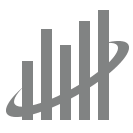 http://nces.ed.gov/ipeds/Home/ReportYourData(Keyholder UserIDs start with P or 88G)IPEDS 2019-20 Data Collection Schedulehttp://nces.ed.gov/ipeds/Home/ReportYourData(Keyholder UserIDs start with P or 88G)IPEDS 2019-20 Data Collection Schedulehttp://nces.ed.gov/ipeds/Home/ReportYourData(Keyholder UserIDs start with P or 88G)IPEDS 2019-20 Data Collection Schedulehttp://nces.ed.gov/ipeds/Home/ReportYourData(Keyholder UserIDs start with P or 88G)OpensKeyholder CloseCoordinator CloseRegistration    Registration*    Report Mapping    Institution Identification    IC-HeaderAugust 7, 2019August 28, 2019(register by date)August 28, 2019(register by date)Fall Collection    12-Month Enrollment (E12)    Completions (C)    Institutional Characteristics (IC)September 4, 2019October 16, 2019October 30, 2019Winter Collection    Admissions (ADM)    Graduation Rates (GR)    Graduation Rates 200 (GR200)    Outcome Measures (OM)    Student Financial Aid (SFA)December 11, 2019February 12, 2020February 26, 2020Spring Collection    Academic Libraries (AL)    Fall Enrollment (EF)    Finance (F)    Human Resources (HR)December 11, 2019April 8, 2020April 22, 2020*   Registration contact information can be updated starting 8/7/2019 through 7/11/2020** Institution Identification information can be updated starting 8/7/2019 through 5/29/2020*   Registration contact information can be updated starting 8/7/2019 through 7/11/2020** Institution Identification information can be updated starting 8/7/2019 through 5/29/2020*   Registration contact information can be updated starting 8/7/2019 through 7/11/2020** Institution Identification information can be updated starting 8/7/2019 through 5/29/2020*   Registration contact information can be updated starting 8/7/2019 through 7/11/2020** Institution Identification information can be updated starting 8/7/2019 through 5/29/2020Fall 2020Coronavirus pandemic supplementDateCorrespondence TypeScheduled TimeRecipient(s)Communication CriteriaFall 2020Coronavirus pandemic supplement9/9/20Opening announcement ReminderPYR Collection opening Keyholders/CoordinatorsAll Institutions Needing to Submit Spring 2020 Data Fall 2020Coronavirus pandemic supplement9/23/20Prompting email3 weeks prior to collection closingKeyholders/CoordinatorsAll Spring 2020 Data Not Yet CompleteFall 2020Coronavirus pandemic supplement10/7/20Prompting email1 week prior to collection closingKeyholders/CoordinatorsAll Spring 2020 Data Not Yet CompleteFall 2020Coronavirus pandemic supplement10/7/20Prompting phone call1 week prior to collection closingKeyholders/CEOsAll Spring 2020 Data Not Yet Complete